НАРУЧИЛАЦЈАВНО ПРЕДУЗЕЋЕ „ЕЛЕКТРОПРИВРЕДА СРБИЈЕ“ БЕОГРАДЕЛЕКТРОПРИВРЕДА СРБИЈЕ ЈП  БЕОГРАД-ОГРАНАК ТЕНТУлица Богољуба Урошевића-Црног број 44., ОбреновацТРЕЋА ИЗМЕНАКОНКУРСНЕ ДОКУМЕНТАЦИЈЕЗА ЈАВНУ НАБАВКУ РАДОВА “Реконструкција надземног дела склоништа у техничку архиву и адаптација просторија у бараци инвестиција (бивша архива) у канцеларијски простор“- У ОТВОРЕНОМ ПОСТУПКУ -ЈАВНА НАБАВКА 3000/0839/2015 (102111/2015)(број 03.01-18459/7-2016 од 12.02.2016. године)Обреновац, јануар 2016. годинеНа основу члана 63. став 5. и члана 54. Закона о јавним набавкама („Сл. гласник РС”, бр. 124/12, 14/15 и 68/15) Комисија је сачинила:ТРЕЋА ИЗМЕНУ КОНКУРСНЕ  ДОКУМЕНТАЦИЈЕза јавну набавку “Реконструкција надземног дела склоништа у техничку архиву и адаптација просторија у бараци инвестиција (бивша архива) у канцеларијски простор“1.Тачка 14. конкурсне документације „Техничке спецификације са предмером“, под редним бројем 5. ELEKTROENERGETSKE INSTALACIJE и 6. TELEKOMUNIKACIONE I SIGNALNE INSTALACIJE мењају се и гласе:5. ELEKTROENERGETSKE INSTALACIJESvetiljkeU cenu svetiljki uračunat je i sav potreban materijal za pričvršćivanje, uvođenje instalacionih vodova i povezivanje. Sve fluo svetiljke su sa predspojnim uređajem u spoju koji je naznečen na njenoj specifikaciji (ako nije ništa naznačeno onda je spoj induktivan). Svetiljke idu u kompletu sa predspojnim uređajem i svetlosnim izvorom. Za svaku svetiljku dat je opis, proizvođač i tip,a izvođač može ugraditi svetiljke drugog proizvođača ali da one po karakteristikama odgovaraju datim opisima.Isporuka i ugradnja fluo svetiljke br.1, 1x28W sa zaštitnom maskom za ugradnju u spušten plafon, sa kućištem od ekstrudiranog aluminijuma u beloj boji i sa predspojnim  uređajem u kompenzovanom spoju.  Tip svetiljke "Insert M DO-Buck" ili slična				kom	46x __ =	Isporuka i ugradnja fluo svetiljke br.2, 1x28W sa zaštitnom maskom za ugradnju na zid, sa kućištem od ekstrudiranog aluminijuma u beloj boji i sa predspojnim  uređajem u kompenzovanom spoju.  Tip svetiljke "Vespa-Buck" ili slična					kom	11x __ =	Isporuka i ugradnja fluo svetiljke br.3, 1x28W sa zaštitnom maskom za ugradnju na zid, sa kućištem od ekstrudiranog aluminijuma u beloj boji i sa predspojnim  uređajem u kompenzovanom spoju.  Tip svetiljke "Vespa IP 54-Buck" ili slična				kom	1x __ =	Isporuka i ugradnja fluo svetiljke br.4, 4x14W za ugradnju u spušten plafon, od ekstrudiranog aluminijumai dekorativnim rasterom. Tip svetiljke "Arco DL-Buck" ili slična					kom	8 x __ =	Isporuka i ugradnja fluo svetiljke br.5, 1x14W za ugradnju na zid iznad ogledala, sa zaštitnom maskom. Tip svetiljke "Tube MG-Buck" ili slična					kom	1 x __ =Isporuka i ugradnja energetski efikasne svetiljke br.6,  1x22Wokrugla, za ugradnju u plafon.Tip svetiljke "Luna/CDP-Buck" ili slična					kom	1 x __  =Isporuka i ugradnja fluo svetiljke br.7, 4x14W za nadgradnju na plafon, od ekstrudiranog aluminijumasa visokotransparentnim difuzorom. Tip svetiljke "Luna Q CDP/C-Buck" ili slična				kom	4 x __ =	Isporuka i ugradnja protivpanične fluo svetiljke br.8, 1x8Wza ugradnju na zid iznad vrata, sa indikacijom punjenja, autonomije 1h sa NI-Cd baterijom, sa spojem za pripravan, trajan i kombinovan rad. Tip svetiljke "Legrand S8-Legrand" ili slična				kom	9 x__  =	Instalacioni materijal i pribor	Isporuka i postavljanje instalacionog materijala, komplet isporuka i ugradnja svog potrebnog nespecificiranog materijala, štemovanje zidova, izvođenje svih veza na priključcima instalacionih elemenata. Sve prekidače postaviti na 1.5 m od poda, a priključnice na 0.5 m.1     Isporuka i ugradnja spratne tablePlastična spratna tabla za ugradnju na zid, za 24 osigurača, sa dve DIN šine, tip Metalka Majur MUT 24					kom	1 x __ =	2     Isporuka i ugradnja prekidača za ugradnju u zidPrekidač običan, jednopolni, 10A						kom	6 x __ =	Prekidač običan, dvopolni, 10APrekidač serijski, 10A								kom	2 x __  =	   Prekidač naizmenični, 10A							kom	2 x __ =	  Isporuka i ugradnja na zid grebenastog prekidača u kućištu IP 54, K16(16A)				*kom	5 x  __  =	3     Isporuka i ugradnja glavnog prekidača za ugradnju u glavnu RTRastavljač – Vario 0.4kV, tropolni, 63A, tip Schneider VCF3         	 	kom     1 x   __  =  Prekidač za napajanje table RT1, izvod br.23 u RTPrekidač 0.4kV, tropolni, 25A, C kriva, tip Schneider NG125H        	kom     1 x   __  =  Naponski okidač prekidača, tip Schneider MX+OF		              	kom     1 x     __  =     4     Isporuka i ugradnja direktnog motornog pokretača za ugradnju na zidMotorni zaštitni pokretač, 400V, 0.55kW, 1,2..1.8A, tip Schneider LE1-M35I    kom     2 x     __  =    5     Isporuka i ugradnja automatskog prekidača Automatski prekidač za ugradnju u razvodnu tablu RT1,  B   4A		kom     1 x       __  =      Automatski prekidač za ugradnju u razvodnu tablu RT1,  B   16A		kom     9 x     __  =    Automatski prekidač za ugradnju u razvodnu tablu RT1  B   10A		kom     7 x       __ =    Automatski prekidač za ugradnju u razv.  tablu RT,  C   25A		kom     3 x       __  =     Zamena topljivih umetaka 35A u crpnoj stanici  sa C  63A			kom     3 x     __  =    6     Isporuka i ugradnja priključnice za ugradnju u zidsa zaštitnim kontaktomPriključnica sa porcelanskim uloškom, 16A			         	kom      8 x   __  =      Priključnica sa porcelanskim uloškom, dupla,  16A	                     	kom      2 x    __   =       7     Isporuka i ugradnja razvodnih kutija  za ugradnjuu zid sa 6 uvodaRazvodna kutija, 6 uvoda, plastična					kom     20  x  __ =  Kutija za izjednačavanje potencijala, 6 uvoda, termoplast		kom       1 x  __   =         8     Isporuka i ugradnja ostalog nespecificiranog materijalaObujmice, tiplovi, redne kleme, gips, izolaciona traka   	       	paušalno	=      9      Isporuka i ugradnja bezhalogenog instalacionog kablaInstalacioni kabl tipa NHXHX 2x1.5 				metara      25 x    __ =    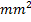 10    Isporuka i ugradnja bezhalogenog instalacionog kablaInstalacioni kabl tipa NHXHX 3x1.5 				metara   300 x     __  =    11    Isporuka i ugradnja bezhalogenog instalacionog kablaInstalacioni kabl tipa NHXHX 3x2.5 				metara     200 x    __  =     12    Isporuka i ugradnja bezhalogenog instalacionog kablaInstalacioni kabl tipa NHXHX 5x2.5 				metara       66 x    __  =     13   Isporuka i ugradnja bezhalogenog instalacionog kablaInstalacioni kabl tipa NHXHX 5x6 					metara       20 x   __  =    14   Isporuka i ugradnja bezhalogenog instalacionog kabla       Instalacioni kabl tipa NHXHX 1x6 				metara       30 x      __ =     15   Isporuka i ugradnja bijlera zapremine 30lBojler tip "Magnohrom AD 30S" 				kom         1 x     __ =        REKAPITULACIJA:TELEKOMUNIKACIONE I SIGNALNE INSTALACIJE2.Ова измена конкурсне документације се објављује на Порталу УЈН и интернет страници Наручиоца.Доставити:- АрхивиGROMOBRANSKA ZAŠTITAGROMOBRANSKA ZAŠTITAPrihvatni sistemPrihvatni sistemR.b.OpisJed. mereKolJed. cena UKUPNO1Nabavka i ugradnja provodnika prihvatnog sistema tip RH3 90150, (Hermi) izrađen od nerđajućeg čelika  Ø8mm pun presek. Montira se na tipskim nosačima. m932Nabavka i ugradnja nosača za ravan krov (mali nagib) krov tip SON 17B 117226, (Hermi) kom143Nabavka i ugradnja nosača za atiku tip SON04A 426, (Hermi) izrađen od nerđajućeg čelika. kom764Nabavka i ugradnja kontaktnog elementa tip KON04A 50522, (Hermi) izrađen od nerđajućeg čelika  za međusobno povezivanje provodnika prihvatnog sistema. kom65Nabavka i ugradnja kontaktnog elementa za povezivanenje metalnih masa tip KON05 80518, (Hermi) izrađen od nerđajućeg čelika.  kom8UkupnоUkupnоSpusni provodniciSpusni provodniciR.b.OpisJed. mereKolJed. cena UKUPNO1Nabavka i ugradnja provodnika odvodnog sistema tip  90150, (Hermi) izrađen od nerđajućeg čelika  Ø8mm pun presek. Postavlja se u na zid. m562Nabavka i ugradnja zidnog nosača tip 
SON N-NS 116304, (Hermi) izrađen od 
UV stabilne plastike.kom363Nabavka i ugradnja kontaktnog elementa - merni spoj tip KON02 40122, (Hermi) izrađen od nerđajućeg čelika  za međusobno povezivanje   spusnog provodnika i  trake zemljovoda kom64Nabavka i ugradnja obujmice Ø120 za povezivanje zemljovoda na olučnu vertikalu tip KON 10A 700358,  (Hermi) izrađena od nerđajućeg čelika.kom4UKUPNO UKUPNO UKUPNO 1.Svega isporuka i ugradnja svetiljki2.Svega isporuka i instalacionog materijala3.Svega gromobranska zaštita4Spusni provodniciSVEGA :Ref.Opis pozicije radovaJedin. mereKol.Jedinična  cena              Iznos                           APrivod TT i optičkog kabla 1Trasiranje rova između objekta koji se rekonstruiše  i objekta KFS-am90,002Ručni iskop TK rova sa čišćenjem i planiranjem rova za izradu TK kanalizacije, sa izradom posteljice od sloja sitnog peska debljine 2x10cm (pre i posle polaganja kablova), sa ručnim istovarom peska:-kapaciteta 2 x PE cevi Ø40mm.m90,003Nabavka isporuka i polaganje plastičnih cevi i potrebnim sitnim  materijalom (spojnice, lepak i sl.) za izradu kablovske kanalizacije u već pripremljen TK rov:- PE cev Ø40mmm180,004Nabavka isporuka i polaganje upozorne trake.m90,005Ručno zatrpavanje rova peskom i materijalom iz iskopa u slojevima, sa  dovođenjem terena u prvobitno stanje.m330,006Nabavka peska.m33,607Utovar i odvoz viška zemlje i ostalog materijalam33,608Polaganje i nabavka PVC štitnika 70x70x1000mm u kanal, iznad kabla.m90,009Geodetska snimanja  sa kartiranjem do 1 kmm90,0010Izrada tehničke dokumentacije izvedenog stanja za TK kanalizaciju i privodne kablove (tri primerka i elektronska verzija projekta - AUTOCAD i WORD).pauš1,0011Nabavka, isporuka, polaganje kabla u postavljene cevi i povezivanje na konektorske elemente- TK39P 10x4x0.6mmm150,00- univerzalni optički loose tube kabl, za unutrašnju / spoljašnju montažu, sa 8 multimodna 50/125 µm vlakna, zaštićen od glodara (presvlakom bez metalnih elemenata), sa omotačem bez halogenih elemenata (LS0H-FRNC)m150,0012Zok kutija sa splajs kasetom za završetak 8 optičkih  vlakanakom1,0013Ispitivanje FO linije OTDR po paru vlakana.kom8,0014Sitan potrošni materijal.pauš1,00UKUPNO A:BSistem za detekciju i dojavu požaraNAPOMENA:
Koriste se postojeći ručni javljači i sirene1Isporuka, montaža i povezivanje adresabilnog višekriterijumskog javljača dima sa podnožjem i ugrađenim izolatorom petlje, tip MCD573X/USB501-1  Securiton, Švajcarska. Softverski programiran da radi kao optički javljač.kom38,002Isporuka, montaža i povezivanje duct detektora sa kućištem i ugrađenim izolatorom petlje, tip LKM 531/SSD531K  Securiton, Švajcarska.kom4,003Isporuka, montaža i povezivanje ulazno/izlaznog adresabilnog modula (1 izlaz, 2 ulaza), tip SDI82X-1+COM81  Securiton, Švajcarska.
kompletkom1,004Isporuka, montaža i povezivanje razvodnog ormana, u IP 65 zaštiti, za nastavljanje i zatvaranje adresabilnih petlji. Orman je za nazidnu montažu, od dva puta dekapiranog lima, dimenzija (ŠxVxD) 200x400x200mm, sa vratima i ključem, sa metalnom montažnom pločom.kom1,005Paralelni indikator tip RAL 720 Securiton Švajcarska.kom13,006Isporuka, montaža i povezivanje razvodnog ormana  za napajanje i aktiviranje alarmnih sirena u izdvojenim objektima, za nastavljanje i zatvaranje adresabilnih petlji. Orman je za nazidnu montažu, od dva puta dekapiranog lima, dimenzija (ŠxVxD) 400x400x200mm, sa vratima i ključem, sa metalnom montažnom pločom.kom1,007Kabl tipa J-H(St)H 2x2x0.8 mm za povezivanje javljača i  međusobno i sa centralom. Postavljen najvećim delom u  spuštenoj tavanici, a delimično kroz gibljive instalacione PVC cevi. Isporuka, montaža i povezivanjem250,008Isporuka i montaža kabla tip JE-H(St)H FE180/E30 2x2x0.8 mm za povezivanje alarmne sirene. Postavlja se najvećim delom u spuštenoj tavanici. Isporuka, montaža i povezivanjem175,009Isporuka i montaža kabla tip NHXHX 2x1,5mm2 FE90/E30 za povezivanje alarmne sirene. Postavlja se najvećim delom u spuštenoj tavanici. Isporuka, montaža i povezivanjem15,0010Kabl tipa TK39P 10x4x0,8 mm za povezivanje razvodnog ormana i pomoćne razvodne kutije. Postavlja se većim delom u kablovskim regalima, a delimično kroz gibljive instalacione PVC cevi, metalno gibljivo crevo, zaštitne metalne cevi ½ ‘’m30,0011Gibljiva instalaciona PVC cev, Halogen free, ø16mmm200,0012Metalna cev 1 1/2’’. Nabavka, isporuka i ugradnjam10,0013SAPA crevo 1 1/2". Nabavka, isporuka i ugradnja.m20,0014Demontaža automatskih i ručnih javljača požara i drugih elemenata postojećeg sistema za dojavu požara:kom13,0015Montaža i povezivanje postojeće opreme (postojeći javljači požara). Postavljanje oznaka na elemente dojave požara. kpl.1,0016Provera ispravnosti izvedene instalacije, funkcionalno ispitivanje, unošenje izmena u softver i puštanje u rad sistema. Izrada projekta izvedenih instalacija sistema za detekciju i dojavu požara (tri primerka i elektronska verzija projekta - AUTOCAD i WORD).kpl.1,0017Konvencionalna protivpožarna centrala sa povezivanje dve automatske zone optičkih detektora i ručnih tastera za aktiviranje, blokadu i zadršku gašenja. Do 30 uređaja mogu da se vežu po jednoj zoni: konvencionalni protivpožarni detektori, ručni javljači, itd. Dva nadgledana 24V alarma izlaza za aktivaciju piezo-električnih sirena, požarnih zvona i blicera. jedan za predalarm, drugi za alarm, relejni izlaz alarm (FIRE) relejni izlaz greške (TROUBLE) za aktivaciju signalnih i spoljašnjih uređaja, dan/noć režim rada.  Na samoj centrali postoji taster za aktiviranje gašenja. Ulaz za priključenje informacije o otvorenosto vrata, izlaz za komandovanje ventilacijom, izlaz za aktiviranje gašenja, ulaz za kontrolu napunjenosti boca. Vreme za verifikaciju alarma, programiranje putem tastature panela ili preko računara (RS-232). Alarm/greška memorisana do sledećeg reseta. Panel pamti do 50 događaja koji se mogu pregledati preko računara. Komanda za isključivanje sirena, komandovanje tastaturom na osnovu ključa ili pin koda.Centrala treba da ima sopstvenu memoriju za čuvanje istorije događaja kao i mogućnost izčitavanja iste na računar.Slična tipu CCD-103EXT proizvođača Detnov Španija.  Izvedba kućišta u IP43 zaštiti u skladu sa SRPS EN 60529.Podcentrala za kontrolu gašenja treba da poseduje standard EN 12094-1 i SRPS EN54 2,4.kom1,0018Akumulator 12V, 7Ah.  Uređaj treba da bude u skladu sa SRPS EN 60086 propisom. Sličan tipu AMD-7.kom2,0019Isporuka i ugradnja pomoćnog razvodnog ormana od dva puta dekapiranog lima, sa vratima bravom i kljucem 300x200x150mm. Sa prostorom za smeštanje po 3 ulazno-izlaznih modula tipa NTN-EV-AIO. Sa uvodnicama I jednom regletom 10x2 za aranžiranje kablova.  Izvedba kućišta u IP45 zaštiti. Predviđeno za postavljanje ispod, odnosno u blizini svake podcentrale za kontrolu gašenja i kod ormana klimatizacije.kom1,0020Konvencionalni ručni javljač u žutoj boji za aktiviranje gašenja sa tasterom i zaštitnim staklom. Izvedba kućišta u IP43 zaštiti . Sličan tipu RP-RS-01 Nittan Japan. kom1,0021Konvencionalni ručni javljač u plavoj boji sa tasterom i zaštitnim staklom. Izvedba kućišta u IP43 zaštiti. Sličan tipu RP-RS-01 Nittan Japan. kom1,0022Konvencionalni ručni javljač u beloj boji  sa tasterom i zaštitnim staklom. Izvedba kućišta u IP43 zaštiti. Sličan tipu RP-RS-01 Nittan Japan. kom1,0023Alarmna sirena za unutrašnju montažu, radni napon 24Vdc, potrošnja probližno 18mA, jačina zvuka zavisno od izabranog tona 100dB/1m. Sirena je sa mogućnošću izbora 32 alarmna tona. Montira se unutar štićene prostorije na zid, iznad vrata.  Uređaj treba da poseduje EN 54-3 atest. Slična tipu tipa PSS-03 Sonos Klaxon Velika Britanijakom1,0024Alarmnih sirena sa integrisanom bljeskalicom, radni napon 24Vdc, potrošnja probližno 36mA, zavisno od izabranog tona, jačina zvuka 100dB/1m. rena je sa mogućnošću izbora 32 alarmna tona. Montira se unutar štićene prostorije na zid, iznad vrata.  Uređaj treba da poseduje EN 54-3 atest. Slična tipu PSC-27 Sonos Klaxon Velika Britanijakom1,0025Upozoravajući svetleći pano, 24V, sa natpisom "GAS!". Montira se na zid iznad vrata štićene prostorije. Sličan tipu 5055 Cooper menvier.kom1,0026Adresabilni ulazno-izlazni modul sa po jednim ulazom i jednim izlazom, dve adrese na petlji. Predviđen za povezivanje na postojeći adresabilni sistem u objektu podcentrale za kontrolu gašenja i  prenos infomacije za isključenje ormanu klimatizacije RO-KL. Radni napon 17-28V DC, struja u mirnom stanju 0,3mA, struja u alarmnom stanju 3mA. Ovi moduli će biti montirani u zaseban razvodni orman predviđen da bude montiran ispod odnosno u blizini podcentrale za kontrolu gašenja.kom3,0027Dodatni rele tipa Schrack RT424024, sa postoljem za montažu yrt78626 i zaštitnom diodom zrd 024A ili slično. Za prosleđivanje signala za otvaranje odogovarajućeg sektorskog ventila. Predviđen za montažu zajedno sa dodatnom napojnom jedinicom i rezervnim baterijama u zasebnom ormanu u blizini boca. Signal o proradi dobija sa odgovarajuće podcentrale za kontrolu gašenja.kom1,00UKUPNO B:CStrukturni kablovski sistem1Nabavka, isporuka i montaža 19" rack ormana oznake u projektu FD, nazidni,  dimenzija osnove 600x600 mm, visine 12U, sa staklenim vratima sa bravom, 19" nosećim ramom, sa mogućnošću da se bočne strane skidaju. Orman treba da bude opremljen sledećom opremom: - ventilatorom,- kanalom za vertikalno vođenje kablova u ormanu,- napojnom šinom sa minimalno 7 utičnica 230Vac, 50Hz  i prenaponskom zaštitom, sa prekidačem- 4 KRONE reglete sa nosačem,- opremom za obeležavanje i uzemljenje ormana, - ostalom nespecificiranom neophodnom opremom za montažu (šrafovi, šine, police ...)Nabavka, isporuka i montaža.
Kompletkom1,00400,002Patch panel 19'', 1 HU (tip kao PANDUIT CBX2AW-A), sa ekipiranih 24xRJ45 konektora Cat 6 STP Nabavka, isporuka, montaža panela u rack orman i konektovanje RJ-45 modula na kablovsku instalaciju.kom1,00220,003FO panel 19" visine 1HU sa kompletom za montažu (pigteil, češalj, kaseta i ostalo) sa 8x SC Duplex multimodnim modulom.Nabavka, isporuka, montaža u rack orman, povezivanje na kablovsku instalaciju, formiranje rezerve FO kabla i splice-ovanje FO vlakana.kom1,00140,00424-portni PoE switch, sa još 2 kombo porta (dual purpose), tip kao CISCO SWITCH WS-C2960-24PC-L i jedan optički modul, tip kao CISCO GLC-SX-MMkom1,002000,005Telekomunikaciona utičnica za montažu u zid (tip kao PANDUIT CBX2AW-A), koja se sastoji od 2 modula RJ45, FTP Cat6 (tip kao PANDUIT CJS688T3), adaptera za module, maske i dozne.Nabavka, povezivanje modula na kablovsku instalaciju i montaža utičnice.kom6,0025,006Instalacioni kabl tipa FTP 4x2xAWG23 Cat.6, sa omotačem bez halogenih elemenata (LS0H).Nabavka, isporuka i povezivanjem170,000,607Nabavka, isporuka i ugradnja kabla tipa J-H(St)H 5x2x0.6 mm postavljen kroz gibljive instalacione PVC cevim20,003,408Nabavka, isporuka i ugradnja kabla Patch cord S-FTP cat.6 , 1mkom16,002,009Nabavka, isporuka i postavljanje instalacionih cevi za razvod instalacija delom ispod završne obrade zida ili nazidno pomoću obujmica. Cevi su  unutrašnjeg prečnika: - Ø23mmm40,001,0010Nabavka, isporuka i ugradnja PNK regala 200mm x 50mm, sa spojnicama, nosačima i poklopcemm15,0025,0011Nabavka, isporuka i ugradnja PNK regala 100mm x 50mm, sa spojnicama, nosačima i poklopcemm25,0015,0012Ispitivanje linkova i atestiranje linija.kom12,003,0013Nespecifirani radovi (kopanje, šlicovanje, bušenje, krpljenje ...) i sitan potrošni materijal.pauš. 1,00150,0014Završna električna merenja, izdavanje atesta, obuka korisnika, unošenje svih izmena i izrada tehničke dokumentacije izvedenog stanja u tri primerka i elektronska verzija projekta - AUTOCAD i WORD, .pauš.1,00200,00UKUPNO C:REKAPITULACIJAREKAPITULACIJAREKAPITULACIJAREKAPITULACIJAREKAPITULACIJAREKAPITULACIJAAPrivod TT i optičkog kabla BSistem za detekciju i dojavu požaraCStrukturni kablovski sistemUKUPNO: